Nessis feurige 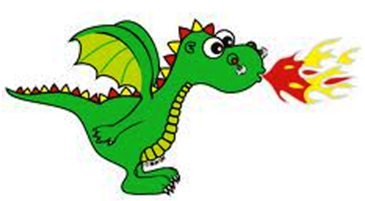 UmweltregelnStrom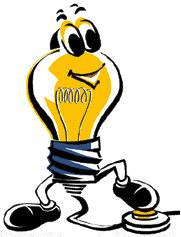 Licht aus: Klassenräume (Licht aus an der Fensterseite), Gruppenraum, Garderobe, Flure, Toiletten, LehrerzimmerHeizung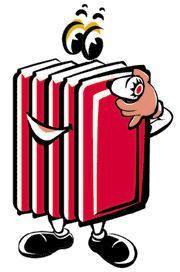 Temperatur sollte zwischen 19 und 21 Grad betragen (Kontrolle durch Thermometer im Klassenraum)Thermostate höchstens auf Stufe 2 stellenStoßlüften vor den großen Pausen (Heizung dabei ausmachen)Wasser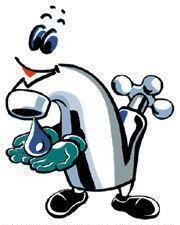 Wasserhahn nicht voll aufdrehenWasser nicht laufen lassenMüll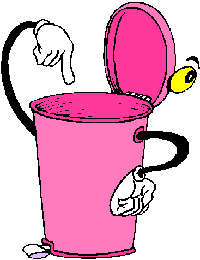 Mülltrennung in allen Klassenräumen und im Lehrerzimmer 